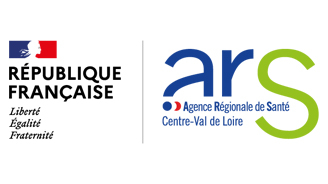 Dossier de candidatureCRÉATION D’UNE UNITÉ D’ENSEIGNEMENT MATERNELLE AUTISME A ABONDANT DANS LE DÉPARTEMENT DE L’EURE ET LOIRPorteur du projet : --Dossier limité à 20 pages--Plan détaillé du dossier de candidatureETABLISSEMENT SUPPORTIdentification de l’établissement ou serviceSi projet coordonné, préciser les autres acteurs et modalités d’articulation Présentation succincte du gestionnaire Apportez toute autre précision jugée nécessaire sur les activités du gestionnaire porteur Présentation des activités de la structure support du projet d’UEMADESCRIPTION DU PROJETDécrire le territoire concerné, le projet, les motivations, l’élaboration du Projet Personnalisé d’Accompagnement et du Projet Personnalisé de Scolarisation de l’enfant, les modalités d’élaboration du projet notamment avec les partenaires du territoire, qui interviennent sur le secteur de l’école.ORGANISATION ET FONCTIONNEMENTModalités de fonctionnement de l’UEMA Financement Expliciter les modalités d’utilisation de l’enveloppe dédiée à l’UEMA.   Budget prévisionnel pour la 1ère année de fonctionnement et en année pleine conformément au cadre réglementaire à transmettre en annexe MODALITES DE MISE EN OEUVRE OPERATIONNELLES ET CALENDRIER PREVISIONNELDécrire les différents jalons du projet, des rencontres nécessaires, des outils complémentaires à développer et le calendrier de démarrage envisagé avec ses différentes étapes.Présentation de la structure supportPrésentation de la structure supportNom de la structure supportAdresse de la structure supportN° Finess  géographiqueN° SIRETTéléphone Personne chargée du dossierNOM Prénom : Fonction : Téléphone : Mail : Présentation du gestionnairePrésentation du gestionnaireDénominationStatut juridiqueAdresseN° FINESS juridiqueN° SIRETTéléphoneMailReprésentant légalNOM Prénom : Fonction : Téléphone : Mail : Expérience de la structure (accompagnement des enfants porteurs de TSA)Présentation de l’équipe d’intervenants : Description de l’équipe (Transmettre en annexe un état des effectifs de personnels par qualification en nombre et ETP en distinguant personnel salarié ESMS et personnel extérieur)Formation des personnels et formation continueRespect des recommandations nationales de bonnes pratiques HAS  Adéquation de la composition de l’équipe avec le projet (profils, expérience dans la prise en charge des personnes.)Modalités de gouvernance Modalités d’association des parents et accompagnement des famillesPartenariats formalisés et envisagés (de l’admission à la sortie du dispositif)Actions de formation et de supervision envisagéesModalités d’organisation (locaux, transport, restauration…)Outils et méthodes utilisés Modalités de suivi et d’évaluation de l’UEMA (critères et indicateurs permettant de mesurer le niveau d'atteinte des objectifs)Modalités d’admission, préparation à la sortie 